Name _________________________			      Date ______________Be sure to study the study guide for the first matter test as well as this one.  What causes an ice cube to change into water? Heat After you cut a piece of paper into pieces, what state of matter are the pieces in? solidWhat causes water to turn into ice? freezing it   Why is this a physical change?  It is a physical change because it is reversible so it can be changed back. What causes water to turn into a gas? heating it Circle the actions below that would change the state of matter. Bending	heating		cutting		hidingExplain what is happening in this picture. The tablet is dissolving. 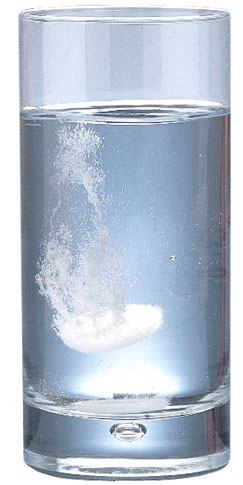 8. What are all living things made of?  Matter 9. What unit is temperature measured in?  degrees With what tool do I measure temperature? thermometer10. What would I use centimeters to measure? length11. What is the air we breathe a mixture of? gases 12. Draw a picture of a tree bending in the wind.  This is a physical change.